Fill in the correct verb:      1. I ________ (see) a very interesting film yesterday.  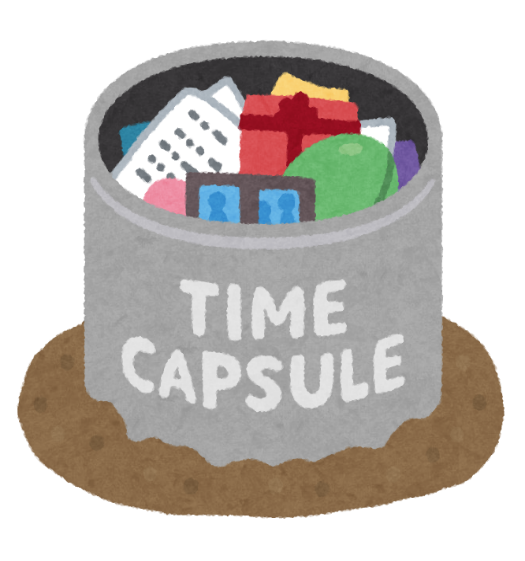 2. We ________ (play) volley-ball at school last week.3. They ________ (visit) London two years ago.4. Tom _________ (win) the championship last year.5. We ________ (write) the test yesterday.   6. The girls ________ (find) that cafe yesterday.7. When I was younger, I often ________ (listen) to this song.8. He ________ (don’t help) me with the project yesterday.9. Liz ________ (don’t want) to go to cram school today.10. The boys ________ (don’t play) baseball last Sunday.